In te vullen door de griffier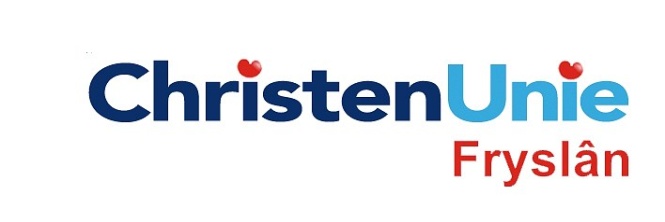 motie nr.ParaafAgendapuntMOTIE ex artikel 29 Reglement van ordeStatenvergadering3 juli 2013AgendapuntKadernota 2014De Staten, in vergadering bijeen op 3 juli 2013Constaterende dat:bevorderen van verkeersveiligheid een belangrijke taak is voor de Provincie;uit cijfers blijkt dat het aantal gewonden zonder motorvoertuig (fietsers en wandelaars) de laatste 10 jaar is toegenomen;in de Kadernota 2014 geen expliciet bedrag wordt vrijgemaakt voor verbetering van verkeersveiligheid van fietsers en wandelaars;er wel € 8 miljoen wordt vrijgemaakt voor het aanpakken van kleinschalige projecten in de infrastructuur;dat wordt benoemd als impuls voor verkeersveiligheid maar niet duidelijk wordt welk gedeelte van het bedrag daarvoor bestemd is;er geoormerkt budget moet blijven om snel verkeersonveilige situaties aan te pakken,  waarbij voorrang wordt gegeven aan het verbeteren van verkeersveiligheid van fietsers en wandelaars.  verzoeken het college van Gedeputeerde Staten Van het budget van € 8 miljoen voor kleinschalige infrastructurele werken € 2 miljoen te reserveren voor het oplossen van verkeersonveilige situaties voor fietsers en wandelaars.en gaan over tot de orde van de dagIndiener(s)(fractie / naam / handtekening)ChristenUnie, Anja Haga